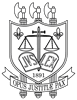 ESTADO DA PARAÍBAPODER JUDICIÁRIOTRIBUNAL DE JUSTIÇAASSESSORIA 4ª CÂMARA CÍVELPAUTA DE JULGAMENTO DO DIA 28 DE JANEIRO DE 20212ª SESSÃO ORDINÁRIAVIDEOCONFERÊNCIAHORARIO 08:30PAUTA ORDINÁRIAAVISOOS PEDIDOS DE PREFERÊNCIA PARA REALIZAR SUSTENTAÇÃO ORAL DEVEM SER REQUERIDOS EXCLUSIVAMENTE PELO E-MAIL CCIV04@TJPB.JUS.BR, COM ANTECEDÊNCIA MÍNIMA DE 24 HORAS DO HORÁRIO DA SESSÃO, OBEDECENDO OS REQUISITOS MENCIONADOS NA RESOLUÇÃO DA PRESIDÊNCIA DO TJPB 12/2020.A PRESIDÊNCIA DA QUARTA CÂMARA ESPECIALIZADA INFORMA QUE. NOS TERMOS DOS ARTS. 50-B, 50-C DO REGIMENTO INTERNO DESTE TRIBUNAL DE JUSTIÇA, COM REDAÇÃO DADA PELA RESOLUÇÃO Nº 06/2020, PUBLICADA  NO  DIÁRIO DA JUSTIÇA DE 28 DE FEVEREIRO DE 2020, NOS CASOS DE AUSÊNCIAS E AFASTAMENTOS DE ATÉ 30 (TRINTA) DIAS DOS DESEMBARGADORES PARA COMPOR O QUÓRUM DE JULGAMENTO,  ESTÃO APTOS ÀS SUBSTITUIÇÕES E A TOMAREM ASSENTO NO COLEGIADO AMPLIADO, PRIORITARIAMENTE, OS SEGUINTES DESEMBARGADORES.AUSÊNCIAS E AFASTAMENTOS DE ATÉ 30 DIAS E AMPLIAÇÃO DE QUÓRUMPROCESSOS JUDICIAIS ELETRÔNICOS(VIDEOCONFERENCIA) – 01 – AGRAVO DE INSTRUMENTO Nº 0806530-95.2020.8.15.0000.ORIGEM : 1ª VARA REGIONAL DE MANGABEIRA.AGRAVANTE : CRC CONSTRUÇÕES E EMPREENDIMENTOS LTDA.ADVOGADO : MARCOS ANTÔNIO SOUTO MAIOR FILHO  – OAB/PB  Nº 13338BAGRAVADOS : FABIANO DE ARAÚJO CAVALCANTE E OUTROS.ADVOGADO: VINÍCIUS ARAÚJO CAVALCANTI MOREIRA - OAB/PB 14.273COTA: DEFERIU-SE O PEDIDO, EXCLUINDO-SE O PRESENTE PROCESSO DA PAUTA VIRTUAL, DETERMINANDO INCLUSÃO EM PAUTA DE SESSÃO DE JULGAMENTO POR VIDEOCONFERÊNCIA.COTA: ADIADO O JULGAMENTO PARA NOVA SESSÃO DE JULGAMENTO, TENDO EM VISTA AUSÊNCIA JUSTIFICADA DO EXMO. DR. ANTÔNIO DO AMARAL, JUIZ DE DIREITO CONVOCADO PARA SUBSTITUIR O EXMO. DES. JOÃO ALVES DA SILVA.COTA: ADIADO O JULGAMENTO A REQUERIMENTO DA PARTE AGRAVANTE.(VIDEOCONFERÊNCIA) – 02 – APELAÇÃO CÍVEL Nº. 0800363-03.2019.8.15.0031 ORIGEM : VARA ÚNICA DA COMARCA DE ALAGOA GRANDE.APELANTE : ENERGISA PARAÍBA – DISTRIBUIDORA DE ENERGIA S/A.ADVOGADO : WILSON SALES BELCHIOR – OAB/PB 17314-AAPELADO : SEVERINA PEREIRA DE LIMA.ADVOGADOS : EWERTON AUGUSTO COUTINHO PEREIRA - OAB/PB 25.124, LIANA VIEIRA DA ROCHA GOUVEIA OAB/PB 24.338 E PRISCILLA GOUVEIA FERREIRA OAB/PB 19.491COTA: DEFERIU-SE O PEDIDO, EXCLUINDO-SE O PRESENTE PROCESSO DA PAUTA VIRTUAL, DETERMINANDO INCLUSÃO EM PAUTA DE SESSÃO DE JULGAMENTO POR VIDEOCONFERÊNCIA.COTA: ADIADO O JULGAMENTO PARA NOVA SESSÃO DE JULGAMENTO, TENDO EM VISTA AUSÊNCIA JUSTIFICADA DO EXMO. DR. ANTÔNIO DO AMARAL, JUIZ DE DIREITO CONVOCADO PARA SUBSTITUIR O EXMO. DES. JOÃO ALVES DA SILVA.COTA: ADIADO O JULGAMENTO POR INDICAÇÃO DO RELATOR.(VIDEOCONFERÊNCIA) – 03 – APELAÇÃO CÍVEL Nº 0819526-93.2018.815.0001.ORIGEM : 5ª VARA DE FAMÍLIA DA COMARCA DE CAMPINA GRANDE.APELANTE : EVALDO FERREIRA SILVA..ADVOGADOS : PRISCILA FREIRE OAB/PB 21.622, ANDERSON ALMEIDA OAB/PB 21.569 E ISABELLE NATACHA OAB/PB 28.312APELADA : VERÔNICA DE OLIVEIRA SILVA.ADVOGADA : RIVANE BRAZ MAYER DE OLIVEIRA OAB/PB 23.337COTA: ADIADO TENDO EM VISTA O IMPEDIMENTO DECLARADO PELO EXMO. DES. FREDERICO MARTINHO DA NÓBREGA COUTINHO, DESPACHO ID 7637841.(VIDEOCONFERÊNCIA) – 04 – AGRAVO INTERNO Nº 0808165-14.2020.815.0000.ORIGEM : 14ª VARA CÍVEL DA COMARCA DA CAPITAL.AGRAVANTE : PAULO TRAJANO DA SILVA.ADVOGADO : RINALDO MOUZALAS DE SOUZA E SILVA OAB/PB   Nº 11.589AGRAVADO : RAYSA MINELE FLORENTINO PATRÍCIO E MARIA ELYSA PATRÍCIO ARAÚJO, SENDO ESTA REPRESENTADA POR SUA GENITORA.ADVOGADO : FILIPE CORDEIRO CAVALCANTI DE ALBUQUERQUE OAB-PB: 25.025 E  RAIZA CUNHA MACIEL. OAB-PB Nº 18.709COTA: DEFERIU-SE O PEDIDO, EXCLUINDO-SE O PRESENTE PROCESSO DA PAUTA VIRTUAL, DETERMINANDO INCLUSÃO EM PAUTA DE SESSÃO DE JULGAMENTO POR VIDEOCONFERÊNCIA.(VIDEOCONFERÊNCIA) – 05 – APELAÇÃO CÍVEL Nº 0842918-76.2018.8.15.2001.ORIGEM: 8ª VARA CÍVEL DA COMARCA DA CAPITAL.APELANTE: HÉRCULES DA SILVA CUNHA.ADVOGADOS: JULIÊ LOPES DINIZ NETO - OAB/PB Nº: 23.997 E MARCELA LUIZA CORREIA PIMENTEL - OAB/PB Nº 17.042 APELADO: ASSAÍ ATACADISTA.ADVOGADO: JOSÉ GUILHERME CARNEIRO QUEIROZ OAB/SP N. 163.613 COTA: DEFERIU-SE O PEDIDO, EXCLUINDO-SE O PRESENTE PROCESSO DA PAUTA VIRTUAL, DETERMINANDO INCLUSÃO EM PAUTA DE SESSÃO DE JULGAMENTO POR VIDEOCONFERÊNCIA.(VIDEOCONFERÊNCIA) – 06 – APELAÇÃO CÍVEL Nº 0827192-33.2016.815.2001.ORIGEM: 9ª VARA CÍVEL DA COMARCA DA CAPITAL.APELANTE: KEYVA PORTO DE QUEIROZ.ADVOGADAS: PATRÍCIA ARAÚJO NUNES OAB/PB Nº. 11.523         E  IÊDA TAMIRES DE MAECDO LINS. OAB/PB 24.157   APELADO: KAIO MÁRCIO FERREIRA COSTA DE ALMEIDA.ADVOGADOS: JALDEMIRO RODRIGUES DE ATAÍDE JR. OAB/PB 11.591 , JORGE RIBEIRO COUTINHO G. DA SILVA OAB/PB 10.914  E EDUARDO Q. E. MAIA PAIVA OAB/PB 23.664 COTA: DEFERIU-SE O PEDIDO, EXCLUINDO-SE O PRESENTE PROCESSO DA PAUTA VIRTUAL, DETERMINANDO INCLUSÃO EM PAUTA DE SESSÃO DE JULGAMENTO POR VIDEOCONFERÊNCIA.(VIDEOCONFERÊNCIA) – 07 – APELAÇÃO CÍVEL Nº 0800187-98.2016.8.15.0881.ORIGEM : VARA ÚNICA DE SÃO BENTO.APELANTE : ENERGISA PARAÍBA – DISTRIBUIDORA DE ENERGIA S/A.ADVOGADOS : PAULO GUSTAVO DE MELLO E S. SOARES   OAB/PB 11.268 ELEONARDO GIOVANNI DIAS ARRUDA   OAB/PB 11.002 APELADO : ALINE ARAÚJO AMORIM.ADVOGADO : MAYARA SOARES SILVEIRA. OAB/PB Nº 19.046COTA: DEFERIU-SE O PEDIDO, EXCLUINDO-SE O PRESENTE PROCESSO DA PAUTA VIRTUAL, DETERMINANDO INCLUSÃO EM PAUTA DE SESSÃO DE JULGAMENTO POR VIDEOCONFERÊNCIA.(VIDEOCONFERÊNCIA) – 08 – APELAÇÃO CÍVEL Nº 0015217-28.2008.8.15.2001.ORIGEM : 8ª VARA CÍVEL DA CAPITAL.APELANTE : ANTÔNIO EUGÊNIO LEITE FERREIRA FILHO.ADVOGADO : VLADIMIR MINÁ VALADARES DE ALMEIDA OAB/PB 12.360 APELADOS : ESPÓLIO DE PAULO MIRANDA D’OLIVEIRA E OUTROS.ADVOGADOS : NADIR LEOPOLDO VALENGO OAB-PB 4.423 INTERESSADO: MARIA DE LOURDES DE SÁ LEITE, KARLA PATRÍCIA DE SÁ LEITE VIANA  E  SHEILA DE SÁ LEITE FERREIRA LACERDA ADVOGADO:EMANUEL VIEIRA GONÇALVES – OAB/PB 13170 INTERESSADO: JOAO FERREIRA SOBRINHO ADVOGADO:  JAMES RENATO MONTEIRO FERREIRA  - OAB/PB 12417INTERESSADO: MARIA JADY MIRANDA ADVOGADO: ROBERTO MIRANDA MOREIRA  - OAB/PB 6436COTA: DEFERIU-SE O PEDIDO, EXCLUINDO-SE O PRESENTE PROCESSO DA PAUTA VIRTUAL, DETERMINANDO INCLUSÃO EM PAUTA DE SESSÃO DE JULGAMENTO POR VIDEOCONFERÊNCIA.(VIDEOCONFERÊNCIA) – 09 – APELAÇÃO CÍVEL Nº 0810131-96.2015.815.2001.ORIGEM : 11ª VARA CÍVEL DA COMARCA DA CAPITAL.APELANTE : ODETE ALVES ROSA.ADVOGADOS : VALTER DE MELO – OAB/PB 7994APELADO : BANCO BRADESCO S/A.ADVOGADO : ENY ANGE SOLEDADE BITTENCOURT DE ARAÚJO OAB/BA 29.244  COTA: DEFERIU-SE O PEDIDO, EXCLUINDO-SE O PRESENTE PROCESSO DA PAUTA VIRTUAL, DETERMINANDO INCLUSÃO EM PAUTA DE SESSÃO DE JULGAMENTO POR VIDEOCONFERÊNCIA.(VIDEOCONFERÊNCIA) – 10 – APELAÇÃO CÍVEL Nº 0800152-19.2016.8.15.0371.ORIGEM: 7ª VARA MISTA DA COMARCA DE SOUSA.APELANTE: PLÍNIO ALVES DE LIMA.ADVOGADO: CLÁUDIO ROBERTO LOPES DINIZ  OAB/PB 8023APELADA: ENERGISA PARAÍBA – DISTRIBUIDORA DE ENERGIA S/A.ADVOGADOS: CARLOS FREDERICO NÓBREGA FARIAS - OAB/PB 7.119,RODRIGO NÓBREGA FARIAS - OAB/PB 10.220, JALDEMIRO RODRIGUES DE ATAÍDE JR. - OAB/PB 11.591 E GEORGE OTTÁVIO BRASILINO OLEGÁRIO - OAB/PB 15.013COTA: DEFERIU-SE O PEDIDO, EXCLUINDO-SE O PRESENTE PROCESSO DA PAUTA VIRTUAL, DETERMINANDO INCLUSÃO EM PAUTA DE SESSÃO DE JULGAMENTO POR VIDEOCONFERÊNCIA.(VIDEOCONFERÊNCIA) – 11 – APELAÇÕES  Nº 0828022-62.2017.8.15.2001.ORIGEM : 2ª VARA DA FAZENDA PÚBLICA DA COMARCA DA CAPITAL.01 APELANTE: JOSÉ RICARDO DE MEDEIROS SALLES.ADVOGADO : RAMON PESSOA DE MORAIS OAB/PB   Nº 13.771.02 APELANTE: ESTADO DA PARAÍBA.PROCURADOR: PAULO RENATO GUEDES BEZERRA.APELADO: OS MESMOS.COTA: DEFERIU-SE O PEDIDO, EXCLUINDO-SE O PRESENTE PROCESSO DA PAUTA VIRTUAL, DETERMINANDO INCLUSÃO EM PAUTA DE SESSÃO DE JULGAMENTO POR VIDEOCONFERÊNCIA.(VIDEOCONFERÊNCIA) – 12 – REMESSA NECESSÁRIA E APELAÇÃO Nº 0800837-57.2019.8.15.0941.ORIGEM : VARA ÚNICA DA COMARCA DE ÁGUA BRANCA.APELANTE : MUNICÍPIO DE IMACULADA.ADVOGADOS : VILSON LACERDA BRASILEIRO   OAB/PB Nº 4201APELADO : SEVERINO DO CARMO PENDÊNCIA.ADVOGADO : PETRONIO DANTAS RIBEIRO OAB/PB 9658COTA: DEFERIU-SE O PEDIDO, EXCLUINDO-SE O PRESENTE PROCESSO DA PAUTA VIRTUAL, DETERMINANDO INCLUSÃO EM PAUTA DE SESSÃO DE JULGAMENTO POR VIDEOCONFERÊNCIA.(VIDEOCONFERÊNCIA) – 13 – AGRAVO INTERNO Nº 0813722-79.2020.8.15.0000ORIGEM: 1ª VARA REGIONAL DE MANGABEIRAAGRAVANTE: HOPE EMPREENDIMENTOS LTDA - MEADVOGADO: GEORGE OTTÁVIO BRASILINO OLEGÁRIO   OAB/PB Nº 15.013 E OUTROSAGRAVADO: VICENTE DE PAULA AZEVEDO SILVA(VIDEOCONFERÊNCIA) – 14 – AGRAVO INTERNO Nº 0811187-80.2020.8.15.0000ORIGEM: 7ª VARA DA COMARCA DE PATOSAGRAVANTE: ENERGISA PARAÍBA – DISTRIBUIDORA DE ENERGIA S/AADVOGADO: WILSON SALES BELCHIOR OAB/PB 17.314-AAGRAVADO: MOVIECINE EMPRESA DE CINEMAS LTDA – MEADVOGADO: PEDRO HENRIQUE FERNANDES DE AMORIM   – OAB/RN 6764COTA: DEFERIU-SE O PEDIDO, EXCLUINDO-SE O PRESENTE PROCESSO DA PAUTA VIRTUAL, DETERMINANDO INCLUSÃO EM PAUTA DE SESSÃO DE JULGAMENTO POR VIDEOCONFERÊNCIA.(VIDEOCONFERÊNCIA) – 15– AGRAVO DE INSTRUMENTO Nº 0809436-58.2020.8.15.0000ORIGEM: 12ª VARA CÍVEL DA COMARCA DA CAPITALAGRAVANTE: IPÊ EDUCACIONAL LTDA, MANTENEDORA DO UNIPÊ – CENTRO UNIVERSITÁRIO DE JOÃO PESSOAADVOGADO: FILIPE JOSÉ VILARIM DA CUNHA LIMA, OAB/PB 16.031AGRAVADO: CAMILA MORAIS LUCENAADVOGADO: THAÍS MOURA ESTRELA DANTAS OAB/PB 18.441COTA: DEFERIU-SE O PEDIDO, EXCLUINDO-SE O PRESENTE PROCESSO DA PAUTA VIRTUAL, DETERMINANDO INCLUSÃO EM PAUTA DE SESSÃO DE JULGAMENTO POR VIDEOCONFERÊNCIA.(VIDEOCONFERÊNCIA) – 16– AGRAVO DE INSTRUMENTO Nº 0810149-33.2020.8.15.0000ORIGEM: 5ª VARA CÍVEL DA COMARCA DA CAPITALAGRAVANTE: TAMIRYS CRISTINE COELHO E SILVAADVOGADO: PABLO EMMANUEL MAGALHÃES NUNES OAB-PB 14.942AGRAVADO: CENTRO UNIVERSITÁRIO DE JOÃO PESSOA - UNIPÊADVOGADO: MARCELO WEICK POGLIESE - OAB/PB 11.158, FILIPE JOSÉ VILARIM DA CUNHA LIMA OAB/PB 16.031, RENOVATO FERREIRA DE SOUZA JUNIOR OAB/PB 19.072-B  E BÁRBARA CARVALHO MARTINS ALMEIDA OAB/PB 19.332COTA: DEFERIU-SE O PEDIDO, EXCLUINDO-SE O PRESENTE PROCESSO DA PAUTA VIRTUAL, DETERMINANDO INCLUSÃO EM PAUTA DE SESSÃO DE JULGAMENTO POR VIDEOCONFERÊNCIA.(VIDEOCONFERÊNCIA) – 17– AGRAVO DE INSTRUMENTO Nº 0811373-06.2020.8.15.0000ORIGEM: 2ª VARA CÍVEL DA COMARCA DA CAPITALAGRAVANTE: UNIMED JOÃO PESSOA – COOPERATIVA DE TRABALHO MÉDICO ADVOGADO: HERMANO GADELHA  DE SÁ, OAB/PB 8463 E LEIDSON FLAMARION TORRES MATOS, OAB/PB 13040AGRAVADO: ANA ROSA SOUTO FERREIRAADVOGADO: LUCAS MENDES FERREIRA OAB/PB 21.020COTA: DEFERIU-SE O PEDIDO, EXCLUINDO-SE O PRESENTE PROCESSO DA PAUTA VIRTUAL, DETERMINANDO INCLUSÃO EM PAUTA DE SESSÃO DE JULGAMENTO POR VIDEOCONFERÊNCIA.(VIDEOCONFERÊNCIA) – 18 – AGRAVO DE INSTRUMENTO Nº 0808388-64.2020.8.15.0000ORIGEM: 2ª VARA REGIONAL DE MANGABEIRA AGRAVANTE: ENERGISA PARAÍBA – DISTRIBUIDORA DE ENERGIA S/AADVOGADO: WILSON SALES BELCHIOR OAB/PB 17.314-AAGRAVADO: CONDOMÍNIO MANGABEIRA SHOPPING CENTERADVOGADO: PEDRO PIRES OAB/PB 11.879COTA: DEFERIU-SE O PEDIDO, EXCLUINDO-SE O PRESENTE PROCESSO DA PAUTA VIRTUAL, DETERMINANDO INCLUSÃO EM PAUTA DE SESSÃO DE JULGAMENTO POR VIDEOCONFERÊNCIA.(VIDEOCONFERÊNCIA) – 19 – AGRAVO DE INSTRUMENTO Nº 0812728-51.2020.8.15.0000ORIGEM: 5ª VARA DA COMARCA DE SANTA RITAAGRAVANTE: ESTADO DA PARAÍBAPROCURADOR: ALESSANDRA FERREIRA ARAGAO GURGEL AGRAVADO: ÁGUAS DO NORDESTE S/AADVOGADO: RICARDO EZEQUIEL TORRES  OAB/SP 258.825  E ANTONIO CARLOS DE FREITAS JUNIOR OAB/SP 313.493COTA: DEFERIU-SE O PEDIDO, EXCLUINDO-SE O PRESENTE PROCESSO DA PAUTA VIRTUAL, DETERMINANDO INCLUSÃO EM PAUTA DE SESSÃO DE JULGAMENTO POR VIDEOCONFERÊNCIA.(VIDEOCONFERÊNCIA) – 20 – AGRAVO DE INSTRUMENTO Nº 0812554-42.2020.8.15.0000ORIGEM: 2ª VARA REGIONAL CÍVEL DE MANGABEIRAAGRAVANTE: IPÊ EDUCACIONAL LTDA, MANTENEDORA DO UNIPÊ – CENTRO UNIVERSITÁRIO DE JOÃO PESSOAADVOGADO: FILIPE JOSÉ VILARIM DA CUNHA LIMA, OAB/PB 16.031AGRAVADO: EMILLY VIEIRA ZUZAADVOGADO: ELAINE CRISTINA PEREIRA DE OLIVEIRA, OAB/PB 18.412COTA: DEFERIU-SE O PEDIDO, EXCLUINDO-SE O PRESENTE PROCESSO DA PAUTA VIRTUAL, DETERMINANDO INCLUSÃO EM PAUTA DE SESSÃO DE JULGAMENTO POR VIDEOCONFERÊNCIA.(VIDEOCONFERÊNCIA) – 21– AGRAVO DE INSTRUMENTO Nº 0810391-89.2020.8.15.0000ORIGEM: 12ª VARA CÍVEL DA COMARCA DA CAPITALAGRAVANTE:  CENTRO NORDESTINO DE ENSINO SUPERIOR S/S LTDA (FCM - FACULDADE DE CIÊNCIAS MÉDICAS DA PARAÍBA)ADVOGADO: HERMANO GADELHA DE SÁ OAB/PB 8463AGRAVADO: JULIANA VIANA TORRESADVOGADO: ARISTÓTELES FERREIRA DE SOUZA OAB/PB 25.757COTA: DEFERIU-SE O PEDIDO, EXCLUINDO-SE O PRESENTE PROCESSO DA PAUTA VIRTUAL, DETERMINANDO INCLUSÃO EM PAUTA DE SESSÃO DE JULGAMENTO POR VIDEOCONFERÊNCIA.(VIDEOCONFERÊNCIA) – 22 – APELAÇÃO CÍVEL Nº 0802662-56.2016.8.15.2003ORIGEM: 1ª VARA REGIONAL CÍVEL DE MANGABEIRAAPELANTE: GISKARD TEIXEIRA DO NASCIMENTOADVOGADO: ANA CAROLINA LEITE OAB/PB 20.576 E PEDRO SIMÕES PEREIRA DÁLIA OAB/PB 21.210APELADO: BANCO CRUZEIRO DO SUL S/A ADVOGADO: ORESTE NESTOR DE SOUZA LASPRO. OAB/SP Nº 98.628APELADO: BANCO PAN S/AADVOGADO: EDUARDO CHALFIN OAB/PB 22.177-ACOTA: DEFERIU-SE O PEDIDO, EXCLUINDO-SE O PRESENTE PROCESSO DA PAUTA VIRTUAL, DETERMINANDO INCLUSÃO EM PAUTA DE SESSÃO DE JULGAMENTO POR VIDEOCONFERÊNCIA.(VIDEOCONFERÊNCIA) – 23– APELAÇÃO CÍVEL Nº 0842286-84.2017.8.15.2001ORIGEM: 9ª VARA CÍVEL DA COMARCA DA CAPITALAPELANTE: MARIA DE LOURDES NUNES GOMESADVOGADO: ANNE KAROLINE DO NASCIMENTO DIAS   – OAB/PB 22.450APELADO: UNIMED JOÃO PESSOA – COOPERATIVA DE TRABALHO MÉDICOADVOGADO: FILIPE JOSÉ VILARIM DA CUNHA LIMA OAB/PB 16.031 E LUÍS FERNANDO BENEVIDES CERIANI -  OAB/PB 11 988  COTA: DEFERIU-SE O PEDIDO, EXCLUINDO-SE O PRESENTE PROCESSO DA PAUTA VIRTUAL, DETERMINANDO INCLUSÃO EM PAUTA DE SESSÃO DE JULGAMENTO POR VIDEOCONFERÊNCIA.(VIDEOCONFERÊNCIA) – 24– APELAÇÃO CÍVEL Nº 0800102-44.2016.8.15.0451ORIGEM: COMARCA DE SUMÉAPELANTE: ENERGISA PARAÍBA – DISTRIBUIDORA DE ENERGIA S/AADVOGADO: WILSON SALES BELCHIOR - OAB/PB Nº 17.314- AAPELADO: GILVANIA FERREIRA DOS SANTOSADVOGADO: ELIAS ANTONIO FREIRE  OAB/PB N° 12.050COTA: DEFERIU-SE O PEDIDO, EXCLUINDO-SE O PRESENTE PROCESSO DA PAUTA VIRTUAL, DETERMINANDO INCLUSÃO EM PAUTA DE SESSÃO DE JULGAMENTO POR VIDEOCONFERÊNCIA.(VIDEOCONFERÊNCIA) – 25– APELAÇÃO CÍVEL Nº 0800825-23.2020.8.15.0031ORIGEM: COMARCA DE ALAGOA GRANDEAPELANTE: ENERGISA PARAÍBA – DISTRIBUIDORA DE ENEGIA S/AADVOGADO: WILSON SALES BELCHIOR - OAB/PB Nº 17.314- AAPELADO: MARIA DO SOCORRO ARAÚJO DO NASCIMENTOADVOGADO: ROAN MARQUES DA SILVA OAB/PB 26.081COTA: DEFERIU-SE O PEDIDO, EXCLUINDO-SE O PRESENTE PROCESSO DA PAUTA VIRTUAL, DETERMINANDO INCLUSÃO EM PAUTA DE SESSÃO DE JULGAMENTO POR VIDEOCONFERÊNCIA.(VIDEOCONFERÊNCIA) – 26– APELAÇÃO CÍVEL Nº 0800035-25.2018.8.15.0511ORIGEM:  2ª VARA DA COMARCA DE GUARABIRAAPELANTE: MARIA JOSÉ BARBOSA DE LIMAADVOGADO: JONH LENNO DA SILVA ANDRADE OAB/PB 26.712APELADO: BANCO BRADESCO FINANCIAMENTOS S/AADVOGADO: ANDREA FORMIGA D. DE RANGEL MOREIRA OAB-PE 26.687COTA: DEFERIU-SE O PEDIDO, EXCLUINDO-SE O PRESENTE PROCESSO DA PAUTA VIRTUAL, DETERMINANDO INCLUSÃO EM PAUTA DE SESSÃO DE JULGAMENTO POR VIDEOCONFERÊNCIA.(VIDEOCONFERÊNCIA) – 27– APELAÇÃO CÍVEL Nº 0800129-27.2018.8.15.0881ORIGEM: VARA DA COMARCA DE SÃO BENTOAPELANTE: ENERGISA PARAÍBA – DISTRIBUIDORA DE ENERGIA S/AADVOGADO: PAULO GUSTAVO DE MELLO E S. SOARES   OAB/PB 11.268 E LEONARDO GIOVANNI DIAS ARRUDA ADVOGADO OAB/PB 11.002APELADO: MARINÊS SALES DE ALMEIDAADVOGADO: MAYARA SOARES SILVEIRA   – OAB/PB Nº 19.046COTA: DEFERIU-SE O PEDIDO, EXCLUINDO-SE O PRESENTE PROCESSO DA PAUTA VIRTUAL, DETERMINANDO INCLUSÃO EM PAUTA DE SESSÃO DE JULGAMENTO POR VIDEOCONFERÊNCIA.(VIDEOCONFERÊNCIA) – 28– APELAÇÃO CÍVEL Nº 0800141-75.2017.8.15.0881ORIGEM: COMARCA DE SÃO BENTOAPELANTE: LAUDECI DANTAS DE OLIVEIRAADVOGADO: ARTUR ARAÚJO FILHO - OAB/PB 10.942,  JOSÉ ADRIANO DANTAS OAB/PB 18.044, ALBERTO DA SILVA RODRIGUES - OAB/PB 13.662APELADO: ENERGISA PARAÍBA – DISTRIBUIDORA DE ENERGIA S/AADVOGADO: PAULO GUSTAVO DE MELLO E S. SOARES   OAB/PB 11.268 E LEONARDO GIOVANNI DIAS ARRUDA ADVOGADO OAB/PB 11.002COTA: DEFERIU-SE O PEDIDO, EXCLUINDO-SE O PRESENTE PROCESSO DA PAUTA VIRTUAL, DETERMINANDO INCLUSÃO EM PAUTA DE SESSÃO DE JULGAMENTO POR VIDEOCONFERÊNCIA.(VIDEOCONFERÊNCIA) – 29– APELAÇÃO CÍVEL Nº 0000193-93.2013.8.15.0251ORIGEM: 7ª VARA DA COMARCA DE PATOSAPELANTE: ENERGISA PARAÍBA – DISTRIBUIDORA DE ENERGIA S/AADVOGADO: PAULO GUSTAVO DE MELLO E S. SOARES   OAB/PB 11.268 E LEONARDO GIOVANNI DIAS ARRUDA ADVOGADO OAB/PB 11.002APELADO: ELPÍDIO NUNES DE OLIVEIRAADVOGADO: ARIANO DA SILVA MEDEIROS, OAB/PB Nº 8.877.COTA: DEFERIU-SE O PEDIDO, EXCLUINDO-SE O PRESENTE PROCESSO DA PAUTA VIRTUAL, DETERMINANDO INCLUSÃO EM PAUTA DE SESSÃO DE JULGAMENTO POR VIDEOCONFERÊNCIA.(VIDEOCONFERÊNCIA) – 30– APELAÇÃO CÍVEL Nº 0802325-73.2016.8.15.2001ORIGEM: 5ª VARA CÍVEL DA COMARCA DA CAPITALAPELANTE: UNIMED JOÃO PESSOA - COOPERATIVA DE TRABALHO MÉDICOADVOGADO: LEIDSON FLAMARION TORRES MATOS OAB/PB 13.040   E HERMANO GADELHA DE SÁ OAB/PB 8.463APELADO: MARILZA ONOFRE DE BRITO LIRAADVOGADO: LUIZ ALBERTO M. COUTINHO NETO OAB/PB 14.916COTA: DEFERIU-SE O PEDIDO, EXCLUINDO-SE O PRESENTE PROCESSO DA PAUTA VIRTUAL, DETERMINANDO INCLUSÃO EM PAUTA DE SESSÃO DE JULGAMENTO POR VIDEOCONFERÊNCIA.(VIDEOCONFERÊNCIA) – 31 – APELAÇÃO CÍVEL Nº 0800031-76.2017.8.15.0881ORIGEM: COMARCA DE SÃO BENTOAPELANTE: LUCINEIDE DE SOUZA DANTASADVOGADO: ARTUR ARAÚJO FILHO  OAB/PB 10.942 , JOSÉ ADRIANO DANTAS OAB/PB 18.044  E   ALBERTO DA SILVA RODRIGUES   OAB/PB 13.662APELADO: ENERGISA PARAÍBA – DISTRIBUIDORA DE ENERGIA S/AADVOGADO: LEONARDO GIOVANNI DIAS ARRUDA - OAB/PB 11.002 E PAULO GUSTAVO DE M E S. SOARES  OAB/PB 11.268COTA: DEFERIU-SE O PEDIDO, EXCLUINDO-SE O PRESENTE PROCESSO DA PAUTA VIRTUAL, DETERMINANDO INCLUSÃO EM PAUTA DE SESSÃO DE JULGAMENTO POR VIDEOCONFERÊNCIA.(VIDEOCONFERÊNCIA) – 32– APELAÇÃO CÍVEL Nº 0800914-42.2019.8.15.0561ORIGEM: COMARCA DE COREMASAPELANTE: MARIA DO SOCORRO ANDRADE ADVOGADO: JONH LENNO DA SILVA ANDRADE OAB/PB 26.712 E KEVIN MATHEUS LACERDA LOPES OAB/PB 26.250APELADO: BANCO MERCANTIL S/AADVOGADO: EDUARDO PAOLIELLO OAB/MG 80.702COTA: DEFERIU-SE O PEDIDO, EXCLUINDO-SE O PRESENTE PROCESSO DA PAUTA VIRTUAL, DETERMINANDO INCLUSÃO EM PAUTA DE SESSÃO DE JULGAMENTO POR VIDEOCONFERÊNCIA.(VIDEOCONFERÊNCIA) – 33–APELAÇÃO CÍVEL Nº 0815263-95.2019.8.15.2001ORIGEM: 15ª VARA CÍVEL DA COMARCA DA CAPITALAPELANTE: GILMAR PESSOA DE BRITOADVOGADO: RAFAEL DE ANDRADE THIAMER OAB/PB 16237APELADO: AYMORÉ CRÉDITO, FINANCIAMENTO E INVESTIMENTO S/AADVOGADO: WILSON SALES BELCHIOR OAB/PB 17.314-ACOTA: DEFERIU-SE O PEDIDO, EXCLUINDO-SE O PRESENTE PROCESSO DA PAUTA VIRTUAL, DETERMINANDO INCLUSÃO EM PAUTA DE SESSÃO DE JULGAMENTO POR VIDEOCONFERÊNCIA.(VIDEOCONFERÊNCIA) – 34 – APELAÇÃO CÍVEL Nº 0800356-64.2017.8.15.0521ORIGEM: COMARCA DE ALAGOINHAAPELANTE: BANCO BMG S/AADVOGADO: ANTÔNIO DE MORAES DOURADO NETO OAB/PE 23.255APELADO: PEDRO JOSÉ FERREIRAADVOGADO: GILCEMAR FRANCISCO BARBOSA QUIRINO  - OAB/PB 16758COTA: DEFERIU-SE O PEDIDO, EXCLUINDO-SE O PRESENTE PROCESSO DA PAUTA VIRTUAL, DETERMINANDO INCLUSÃO EM PAUTA DE SESSÃO DE JULGAMENTO POR VIDEOCONFERÊNCIA.(VIDEOCONFERÊNCIA) – 35 – APELAÇÃO CÍVEL Nº 0803394-72.2017.8.15.0331ORIGEM: 2ª VARA MISTA DA COMARCA DE SANTA RITAAPELANTE: LUIZACRED S/A SOCIEDADE DE CRÉDITO, FINANCIAMENTO E INVESTIMENTOADVOGADO: WILSON SALES BELCHIOR OAB/PB 17.314- AAPELADO: VANÚCIA MARTINS DA SILVAADVOGADO: AYSA OLIVEIRA DE LIMA GUSMÃO OAB/PB N. 20.496 E TONYSON HENRIQUE SANTOS OAB/PB N. 21. 719COTA: DEFERIU-SE O PEDIDO, EXCLUINDO-SE O PRESENTE PROCESSO DA PAUTA VIRTUAL, DETERMINANDO INCLUSÃO EM PAUTA DE SESSÃO DE JULGAMENTO POR VIDEOCONFERÊNCIA.(VIDEOCONFERÊNCIA) – 36 – APELAÇÃO CÍVEL Nº 0804123-75.2017.8.15.0371ORIGEM: 7ª VARA DA COMARCA DE SOUSAAPELANTE: ANA CARLA GOMES DE ABRANTESADVOGADO: ANA CARLA GOMES DE ABRANTES OAB/PB 12.837APELADO: BANCO DO BRASIL S/AADVOGADO: NELSON WILIANS FRATONI RODRIGUES OAB/SP Nº 128.341-ACOTA: DEFERIU-SE O PEDIDO, EXCLUINDO-SE O PRESENTE PROCESSO DA PAUTA VIRTUAL, DETERMINANDO INCLUSÃO EM PAUTA DE SESSÃO DE JULGAMENTO POR VIDEOCONFERÊNCIA.(VIDEOCONFERÊNCIA) – 37– AGRAVO INTERNO Nº: 0812775-25.2020.8.15.0000ORIGEM:  5ª VARA CÍVEL DA COMARCA DA CAPITALAGRAVANTE: UNIMED JOAO PESSOA COOPERATIVA DE TRABALHO MEDICOADVOGADO: HERMANO GADELHA DE SÁ OAB/PB Nº. 8.463 E LEIDSON F. TORRES MATOS OAB/PB Nº. 13.040AGRAVADO: MARILZA ANA CARVALHO MENDESADVOGADO: ROSE ALINE CARVALHO DE MIRANDA SANTANA – OAB/PB 11887COTA: DEFERIU-SE O PEDIDO, EXCLUINDO-SE O PRESENTE PROCESSO DA PAUTA VIRTUAL, DETERMINANDO INCLUSÃO EM PAUTA DE SESSÃO DE JULGAMENTO POR VIDEOCONFERÊNCIA.(VIDEOCONFERÊNCIA) – 38–  AGRAVO DE INSTRUMENTO Nº: 0811892-78.2020.8.15.0000
ORIGEM: 1ª VARA DA FAZENDA PÚBLICA DA COMARCA DA CAPITALAGRAVANTE: MUNICIPIO DE JOAO PESSOAPROCURADOR: ADELMAR AZEVEDO REGIS 
AGRAVADO: LUIZ FERNANDES DE ARAUJOADVOGADA: FERNANDA MARIA GONÇALVES FIGUEIRÊDO OAB/PB 25.043
COTA: DEFERIU-SE O PEDIDO, EXCLUINDO-SE O PRESENTE PROCESSO DA PAUTA VIRTUAL, DETERMINANDO INCLUSÃO EM PAUTA DE SESSÃO DE JULGAMENTO POR VIDEOCONFERÊNCIA.(VIDEOCONFERÊNCIA) – 39– APELAÇÃO CÍVEL Nº: 0814019-20.2019.8.15.0001ORIGEM: 4ª VARA CÍVEL DA COMARCA DE CAMPINA GRANDEAPELANTE: ENERGISA BORBOREMA - DISTRIBUIDORA DE ENERGIA S.AADVOGADO: WILSON SALES BELCHIOR OAB/PB Nº 17.314- AAPELADO: JOAO HENRIQUES DA SILVA
ADVOGADO: ALISSON MENDONÇA GUIMARÃES – OAB-PB 17229COTA: DEFERIU-SE O PEDIDO, EXCLUINDO-SE O PRESENTE PROCESSO DA PAUTA VIRTUAL, DETERMINANDO INCLUSÃO EM PAUTA DE SESSÃO DE JULGAMENTO POR VIDEOCONFERÊNCIA.(VIDEOCONFERÊNCIA) – 40– APELAÇÃO Nº: 0000297-92.2014.8.15.0011
ORIGEM: 2ª VARA DE FAZENDA PÚBLICA DA COMARCA DE CAMPINA GRANDEAPELANTE: BANCO SANTANDER (BRASIL) S.A.ADVOGADO: LÍVIA B. F. FORTES ALVARENGA OAB/DF Nº 24.108 E MARINA P. ANTUNES DE FREITAS OAB/DF Nº 37.075
APELADO: MUNICIPIO DE CAMPINA GRANDEPROCURADORA: GERMANA PIRES DE SÁ DA NOBREGA COUTINHO E OUTROSCOTA: DEFERIU-SE O PEDIDO, EXCLUINDO-SE O PRESENTE PROCESSO DA PAUTA VIRTUAL, DETERMINANDO INCLUSÃO EM PAUTA DE SESSÃO DE JULGAMENTO POR VIDEOCONFERÊNCIA.(VIDEOCONFERÊNCIA) – 41– APELAÇÃO CÍVEL Nº: 0800034-16.2020.8.15.0561
ORIGEM: VARA ÚNICA DA COMARCA DE COREMASAPELANTE: FRANCISCA FERNANDES DA SILVAADVOGADO: JONH LENNO DA SILVA ANDRADE OAB/PB 26.712 E KEVIN MATHEUS LACERDA LOPES OAB/PB 26.250APELADO: BANCO BRADESCO FINANCIAMENTOS S.A.
ADVOGADO: KARINA DE ALMEIDA BATISTUCI OAB/PB 178.033-ACOTA: DEFERIU-SE O PEDIDO, EXCLUINDO-SE O PRESENTE PROCESSO DA PAUTA VIRTUAL, DETERMINANDO INCLUSÃO EM PAUTA DE SESSÃO DE JULGAMENTO POR VIDEOCONFERÊNCIA.TITULARSUBSTITUTO LEGALDES. joão alves da silvaDES. SAULO HENRIQUES DE SÁ E BENEVIDESDES. frederico martinho da nóbrega coutinho.DESa. MARIA DAS GRAÇAS MORAIS GUEDES DES. oswaldo trigueiro do valle filhoDES. MARCOS CAVALCANTI DE ALBUQUERQUE RELATOR: EXMO. DES. OSWALDO TRIGUEIRO DO VALLE FILHO.RELATOR: EXMO. DES. OSWALDO TRIGUEIRO DO VALLE FILHO.RELATOR: EXMO. DES. OSWALDO TRIGUEIRO DO VALLE FILHO.RELATOR: EXMO. DES. OSWALDO TRIGUEIRO DO VALLE FILHO.RELATOR: EXMO. DES. OSWALDO TRIGUEIRO DO VALLE FILHO.RELATOR: EXMO. DES. OSWALDO TRIGUEIRO DO VALLE FILHO.RELATOR: EXMO. DES. OSWALDO TRIGUEIRO DO VALLE FILHO.RELATOR: EXMO. DES. OSWALDO TRIGUEIRO DO VALLE FILHO.RELATOR: EXMO. DES. OSWALDO TRIGUEIRO DO VALLE FILHO.RELATOR: EXMO. DES. OSWALDO TRIGUEIRO DO VALLE FILHO.RELATOR: EXMO. DES. OSWALDO TRIGUEIRO DO VALLE FILHO.RELATOR: EXMO. DES. OSWALDO TRIGUEIRO DO VALLE FILHO.RELATOR: EXMO. DES. FREDERICO MARTINHO DA NÓBREGA COUTINHORELATOR: EXMO. DES. FREDERICO MARTINHO DA NÓBREGA COUTINHO.RELATOR: EXMO. DES. FREDERICO MARTINHO DA NÓBREGA COUTINHO.RELATOR: EXMO. DES. FREDERICO MARTINHO DA NÓBREGA COUTINHO.RELATOR: EXMO. DES. FREDERICO MARTINHO DA NÓBREGA COUTINHO.RELATOR: EXMO. DES. FREDERICO MARTINHO DA NÓBREGA COUTINHO.RELATOR: EXMO. DES. FREDERICO MARTINHO DA NÓBREGA COUTINHO.RELATOR: EXMO. DES. FREDERICO MARTINHO DA NÓBREGA COUTINHO.RELATOR: EXMO. DES. FREDERICO MARTINHO DA NÓBREGA COUTINHO.RELATOR: EXMO. DES. FREDERICO MARTINHO DA NÓBREGA COUTINHO.RELATOR: EXMO. DES. FREDERICO MARTINHO DA NÓBREGA COUTINHO.RELATOR: EXMO. DES. FREDERICO MARTINHO DA NÓBREGA COUTINHO.RELATOR: EXMO. DES. FREDERICO MARTINHO DA NÓBREGA COUTINHO.RELATOR: EXMO. DES. FREDERICO MARTINHO DA NÓBREGA COUTINHO.RELATOR: EXMO. DES. FREDERICO MARTINHO DA NÓBREGA COUTINHO.RELATOR: EXMO. DES. FREDERICO MARTINHO DA NÓBREGA COUTINHO.RELATOR: EXMO. DES. FREDERICO MARTINHO DA NÓBREGA COUTINHO.RELATOR: EXMO. DES. FREDERICO MARTINHO DA NÓBREGA COUTINHO.RELATOR: EXMO. DES. FREDERICO MARTINHO DA NÓBREGA COUTINHO.RELATOR: EXMO. DES. FREDERICO MARTINHO DA NÓBREGA COUTINHO.RELATOR: EXMO. DES. FREDERICO MARTINHO DA NÓBREGA COUTINHO.RELATOR: EXMO. DES. FREDERICO MARTINHO DA NÓBREGA COUTINHO.RELATOR: EXMO. DES. FREDERICO MARTINHO DA NÓBREGA COUTINHO.RELATOR: EXMO. DES. FREDERICO MARTINHO DA NÓBREGA COUTINHO.RELATOR: EXMO. DR. ANTÔNIO DO AMARAL(JUIZ DE DIREITO CONVOCADO PARA SUBSTITUIR O EXMO. DES. JOÃO ALVES DA SILVA.)RELATOR: EXMO. DR. ANTÔNIO DO AMARAL(JUIZ DE DIREITO CONVOCADO SUBSTITUIR O EXMO. DES. PARA DES. JOÃO ALVES DA SILVA.)RELATOR: EXMO. DR. ANTÔNIO DO AMARAL(JUIZ DE DIREITO CONVOCADO PARA SUBSTITUIR O EXMO. DES. JOÃO ALVES DA SILVA.)RELATOR: EXMO. DR. ANTÔNIO DO AMARAL(JUIZ DE DIREITO CONVOCADO PARA SUBSTITUIR O EXMO. DES. JOÃO ALVES DA SILVA.)RELATOR: EXMO. DR. ANTÔNIO DO AMARAL(JUIZ DE DIREITO CONVOCADO PARA SUBSTITUIR O EXMO. DES. JOÃO ALVES DA SILVA.)